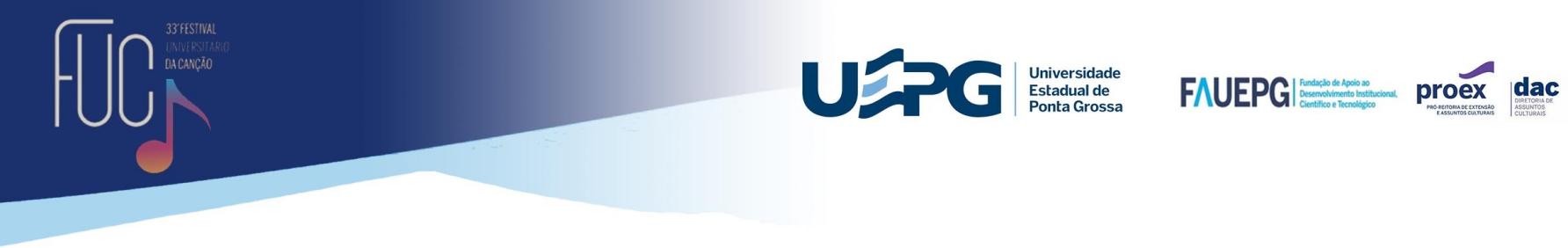 DECLARAÇÃO DE CO-RESIDÊNCIAEu,	(nome do titular do comprovante de residência),  portador  do  RG  nº		e   inscrito  no  CPF  nº	, DECLARO para os devidos fins que 		 (nome do compositor/intérprete), portador do RG nº		e inscrito no CPF nº		, do qual sou	(relação do titular com o proponente, exemplo: locador, pai, mãe, amigo etc), reside no endereço	,	bairro	, cidade de	, Estado do Paraná, conforme comprovante em anexo.Por ser verdade, firmo a presente, ciente das responsabilidades civis e criminais que assumo com tal declaração.	(cidade),	de	de 2023.Assinatura do responsável pela residência (nome que está no comprovante)ATENÇÃO: deve ser anexado junto com esta Declaração o comprovante de residência em nome do responsável pela residência, expedido em até 90 dias anterior à data do envio da inscrição.Praça Marechal Floriano Peixoto, 129 – Centro – Ponta Grossa/PR – CEP: 84010-680 | (42) 3220-3494/3273 | fuc@uepg.br